CITY OF KENNETTPROPERTY MAINTENANCE COMPLAINT FORMSECTION 1 (COMPLAINANT)SECTION II (COMPLAINT)PLEASE EMAIL THIS FORM TO KENNETTPM@CLGW.NET OR DROP OFF AT 200 SECOND STREET. ALL COMPLAINTS ARE CONFIDENTIAL. NAME (OPTIONAL): TELEPHONE NUMBER (OPTIONAL):ADDRESS OF PROPERTY:CONCERN (CHECK BELOW)  TIRES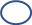   APPLIANCES  SWIMMING POOLS (OVER 24 INCHES IN DEPTH)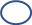   HOUSEHOLD GARBAGE  COUCH & CHAIRS  FURNITURE       BRUSH & LIMBS  MOTOR VEHICLES (NOT REGISTERED)  GRASS (HIGHER THAN 10 INCHES)  OTHER (LIST BELOW)